Chatham-Kent & Lambton 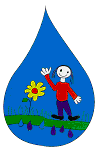 	Children’s Water FestivalWater is the basis of all life in the world.Without it, nothing lives, nothing grows.		Oct. 3 to 5, 2023C.M. Wilson Conservation Area12th Annual Teacher’s 
Planning GuideChatham-Kent & Lambton Children’s Water Festival (CKLCWF)PURPOSE: Clean water and a healthy environment provide many ecological, social and economic benefits. The Chatham-Kent & Lambton Children’s Water Festival will help improve our quality of life while maintaining sustainability in our community by fostering respect for water and encouraging environmental stewardshipINTRODUCTION: Water plays an essential role in the economic, social and industrial development of our communities. Recent droughts and water contamination issues underline the importance and need for abundant, clean water. Educating our young people about water conservation practices and protection of our natural environment is essential to ensure a high quality water supply for future generations. The CKLCWF brings Grade 4 and 5 students outside the classroom, teaching them the importance of water conservation and protection in ways that they can easily understand and remember. Activities will be relevant to the Chatham-Kent and Lambton areas. Elementary students, high school volunteers, parents and teachers will develop pride of our natural resources and carry this to others in our community. By fostering respect for water and encouraging environmental stewardship, we can help maintain and improve the quality of life in Chatham-Kent and Lambton.This Planning Guide has been compiled to prepare classes for participation at the festival and to aid teachers in further developing water related lessons in the classroom. All activities:Reflect the beliefs that guide education in our region – accountability, quality, equity, partnerships and a safe environment.Are connected to the curriculum in ways that help students achieve the desired expectations (Science & Technology, Social Studies, Mathematics, and Physical Education).Are designed to be as hands-on and experiential as possible in order to enhance and personalize the learning.Water Themes: Each of the 42 Activity Centres is directly linked to the current Ontario Curriculum and has been organized into five categories. The categories are:1. Water Science	The physical science of surface and groundwaterThe hydrological (water) cycleWatershedsThe role of water quality and quantity to aquatic life2. Water Technology 	The connection between water and technology on our 
daily livesThe methods for locating, extracting, treating and 
distributing waterUsing Water to produce energy3. Water Conservation	The importance of using less water in our homes, schools and communitiesComparing conventional and water-saving methods 
for daily activities Ways to reduce water consumption4. Water Protection	The interdependence of people, plants, animals, soil, air and waterPositive steps we can take to keep water and air clean5. Water Attitude	Historical, present day and future water utilization 
is compared.Ways in which culture affects ideas and behaviourCommon misconceptions toward water and ways to improve current attitudes and consumption patternsCurriculum LinksOverall and Specific Expectations are taken from the Ontario Curriculum.: CHECK THIS OUT! A great way to prepare your students with a range of Pre and Post Activities Introduced in 2009 we have continued with a series of simple Pre and Post Activities related to water concepts and ideas as follows: Pre-Festival Activities: Water Ways, Watershed JourneyPost-Festival Activities: Recount Activity, Persuade Me, Water Savers, Water Pledge, Well Art, Thrill and Spills Board Game, Dripial Pursuit, Crossword and Word SearchThese activities are available on the CKLCWF website www.cklwaterfestival.comMaking the Most of the FestivalPreparing Students for the Festival and Pre-Lesson Plan IdeasDiscuss the purpose of the field trip to the festival and how it will relate to the current unit(s) of studyIntroduce potentially new vocabulary words that will be used at the festival (aquatic, watershed, water cycle, ground water, etc )As a class, brainstorm a set of standards of conduct for the trip including gear for rainy weather.Discuss with students how to ask good questions and brainstorm a list of open-ended observation questions to gather information during their visit.  Record questions on chart paper or in student field trip journals.Assign student groups “specialists” roles in one water theme (e.g. attitude, science, conservation, preservation and technology) that they will be learning about.  Encourage students to share observations, make sketches and take notes about what they learned about their theme during the festival. The parent leaders can help with this.Have students think about a “water poem” and submit with their comments to the Festival organizers. Encourage students to be creative, add artwork and get excited for the festival.  Debriefing After the Festival and Post Lesson Plan Ideas.Provide time for students to share general observations and reactions to their field trip experience.  Have student group “specialists” share specific observations or information they learned about their water theme while at the festival.Link field trip stations to multiple curricular areas. For example, students can develop vocabulary lists based on field trip observations; record field trip observations in a classroom journal, create a bulletin board about their experiences etc.Create a short news report about what happened on the field trip. Publicize the trip via an article in your local newspaper, school bulletin board, trip presentation for parent’s night, or class web page.Have each student complete the “student evaluation” include in the Teachers Guide. Encourage them to include favorite objects or special information learned during the field trip.Chatham-Kent & Lambton Children’s Water FestivalPREPARING FOR YOUR VISITPlanning will play an important part in the success of your visit to the Chatham-Kent & Lambton Children’s Water Festival. Review of this planning guide is vital and will assist you in your preparation. The following checklist has been designed to help you prepare for your visit.Using your class list, divide students into small groups (5-6 students). Ensure that you have at least one adult supervisor per group.Advise all group supervisors that they are responsible for the behaviour of their group during the visit and that students must be accompanied by an adult at all times. Distribute copies of the Festival Scheduler and Site Map to all group leaders (Teachers and parent volunteers) – additional copies of the site map and festival scheduler may be downloaded from our website: www.cklwaterfestival.comFamiliarize yourself with the site map and plan ahead by selecting activities which best suit your classes interests. A Festival Scheduler has been provided for your convenience. However, this is only a guideline and it does not need to be followed in order.Start each group from a different location to avoid congestion. Each activity centre has been described for planning and organization.Please note that the lunch period is from 11:35 to 12:00. During lunch, ALL activity centres at the festival will be shut down. Students will not be permitted to eat lunch in or around the activity centres.  A lunch area with entertainment will be supplied. Have students pack litter-less lunches. This means any litter (wrappers, bottles, cans) generated from a lunch must be taken back with you. "Pack it in ... Pack it out!"You will not be able to purchase food at the festival.By planning ahead and preparing all supervisors for your visit, everyone can take an active role in this valuable learning experience.CHECKLISTFor a Sunny Day: Hats, sunglasses, running shoes, sunscreen for children.For a Rainy Day: Rain coat, rubber boots, warm clothing.Lunch Time: Children are to bring a litter-less lunch with them. This means any litter - wrappers, bottles, cans - generated from a lunch must be taken back with you. "Pack it in ..... Pack it out!" There are two drinking water fountains in the festival area so water bottles may be filled. Site Map: This will give your adult supervisors a good idea of the festival layout.Festival Scheduler: This will help your adult supervisors visit all the requested activities.First Aid: There will be a First Aid station located at the Festival Headquarters. Trained staff will be on-hand to deal with any first aid issues.Lost and Found: There will be a lost and found located at the Festival Headquarters at the entrance to the festival site. If a backpack or other item is lost, this is where you may find it! Children who become separated from their group will also be brought to the “Lost and Found”. Volunteers will ensure that they are reunited with their group. CKLCWF Safety Protocol Basic RulesFirst Aid is available on site by the Festival Headquarters tent. This tent will also serve as a lost and found area 
- please refer to the site mapLUNCH  A 25 minute lunch from 11:35 to 12:00 is scheduled each day under 3 large lunch tent.  Student groups or classes have the option to eat their lunch in the open grass areas outside of the lunch tent area. Cancellation Policy – Many of the participating schools and most  of the High School Volunteers who assist in the festival are based out of School Bus Zone 7/ 8.  If buses are cancelled in Bus Zone 7/8 due to fog or any other unsafe weather conditions, the Water Festival will not run that day.  Announcements of school bus cancellations will be as outlined in school board policy. There are no plans for rescheduled days lost due to cancellations.  Severe Sudden Weather Changes. Although we will be monitoring weather conditions /warnings each day we have made provisions for severe sudden weather events such as lightning storms, extreme high wind conditions or other situations where it is not safe to remain on the site.  If severe sudden weather appears imminent we will provide notices to all Activity Leads for all 42 stations to either return to the lunch tent area, board the buses or to seek shelter in the Childrens Safety Village. If we foresee severe weather conditions forecast the day before the event we may, in extreme circumstances, decide to cancel the event a day in advance. This decision would be made prior to 6:30 am and all bus companies and school leads ( the primary contact ) will be notified by email. Should a child become separated from his or her group, they will be taken to the Festival Headquarters Tent and a Festival Committee Member will ensure they are reunited with their group. Please refer to the site mapIn the event of a serious health or accident emergency – call 911 and notify a Festival Committee Member. They will be wearing a RED water festival vest. The On-Site First Aid will be deployed to the area immediately.In the event of a minor injury, direct the entire group involved to report to the Mobile St. Johns First Aid station at the Headquarters/ Information Tent  - please refer to site map.  The Pond area, wooded areas and parking area are off limits and unsupervised. The campground, hill area, and playground equipment area are off limits – ropes, flagging tape and signage will be in place as much as is practical to remind everyone about these restricted areas. The campground area will be open to the public for the duration of the festival. Please notify a Festival Committee Member if you notice any suspicious persons within the festival area. Everyone except the children should be wearing a wrist band, vest or name tag.Safety Committee Members will be wearing red water festival vests and any questions can be directed through those members.	The on-site festival coordinator is   Don Hector Cell #	226-881-2453 or have him paged by radio. Chatham-Kent & Lambton Children’s Water FestivalFESTIVAL DAY!The festival will be held rain or shine! Please ensure that students come prepared with appropriate clothing and footwear. Note: In the event of extreme weather the festival will be cancelled. Upon arrival at C.M. Wilson Conservation Area, please have all students wait on the bus until a festival volunteer greets you and provides special instructions for the day. Proceed to the large LUNCH TENT area.  A space has been reserved for your school and a volunteer will provide you a brief orientation.  You can leave your lunches and backpacks in your assigned area. This is the area you return to at lunch time and the end of the day to group together before you load your buses.  Instructions will be given on bus loading procedures and locations of buses.   To enhance your visit, please bring copies of the Festival Scheduler and Site Map.Lunch (25 minutes ) is scheduled from 11:35 a.m. until 12:00 noon. Students will not be permitted to eat lunch in or around the activity centres. A lunch area with entertainment will be supplied.  Picnic tables or plastic ground sheets will be provided.  All activities will shut down at this time to allow our volunteers to enjoy their lunch and to reset any activity centres as necessary.Festival Volunteers will be wearing distinctive Chatham-Kent & Lambton Children’s Water Festival red aprons. Volunteers will be located in many areas throughout the site. Should questions arise, feel free to ask any volunteers. They will be happy to assist you. Some areas of the site will be off limit to student groups. These will be clearly marked and fenced off.Should a child become separated from his/her group they will be taken to the Festival Headquarters /Lost and Found. Please see the Site Map for location.The festival ends at 1:15 p.m. All activities will shut down at that time.  Some schools will leave prior to that time due to bussing considerations. Please help us to improve our service for future festivals by providing any comments and suggestions to the Festival Coordinator, Don Hector at cklwaterfestival@gmail.com .  These comments and feedback are important for current / future funders, supporters and sponsors. or by mail to:  Attention: Don Hector Chatham-Kent & Lambton Children’s Water Festival		c/o Lower Thames Valley Conservation Authority		100 Thames St.		Chatham, Ontario  N7L 2Y8Chatham-Kent & Lambton         Children’s Water FestivalFESTIVAL SCHEDULERFestival Hours are 9:15 a.m. until 1:15 p.m. There is a lunch break scheduled from 11:35 until 12 noon. All Activity Centres are closed and off limits during the lunch break so groups must remain in the lunch tent area until Activity Centres reopen. Entertainment will be provided during lunch under the large tent. We suggest that you  use this schedule organizer for your class trip.Please check 10 or 15 activity centres (next page) that you would like your students to visit, Please note that activity centres should be visited in random order and not the order on this scheduler. Festival volunteers will assist in ensuring that wait times are minimized by suggesting that groups move to available, less busy Activity Centres.  We suggest that each of the adult supervisors complete the following for their group and have available for their reference and use.School:  Teacher:Group Supervisor:Students in Group: 1.2.3.4.5.6.For Activity #20 Arsenic and Old Waste (A Play About Historical Chatham Kent) there will be a sign up sheet at the Festival Headquarters Tent as these presentations are at scheduled times for groups of 60 at each seating. Activity #20 is on the site map and is located in the Barn Pavillion.                                   FESTIVAL SCHEDULERFestival Hours 9:15 to 1:15 / Lunch 11:35 to 12 noon (all activity centres closed)Festival Hours 9:15 to 1:15 / Lunch 11:35 to 12 noon (all activity centres closed)Festival Hours 9:15 to 1:15 / Lunch 11:35 to 12 noon (all activity centres closed)Festival Hours 9:15 to 1:15 / Lunch 11:35 to 12 noon (all activity centres closed)1.   Bucket Brigade 20 Arsenic and Old Waste (Barn )2,   Moo’s Thirsty21  Farmer and the Fish3.   Up on the Roof22.  Environmental Farm Plan4.   Wetland Friends 23.   A Drop in the Bucket5 Make Your Way by Water ( NEW) 24.  Farm Grow Bingo6.   Ponds & Polywogs25.  Runoff or Recharge26.  Oil Slick7A  Glow Germ Go !27.  You’re Mostly Water7B.  Water Footprints  28.  Something Fishy Going On7C. Never Give Up29.  Simply Divine8   Doing the Laundry30.  We Use That Much9.  Saturday Night Bath31.  Muddy Waters10.  Porosity & Permeability32.  Great Water Race11 Wampum Talk33.  3 x’s A Day12.  Splish N’ Splash Safety34.  Royal Flush13.  Water Cycle Madness35.  Deadly Links14.  Rolling Through the Shed36.  Lather Up15. Make It Rain (Virtual Reality Sandbox)37.  Water Vital to Life16.  Protecting Your Drinking Water38.  What’s Up Doc17.  Poisonous Pollution39.  Beach Postings18.  Treating Trash  40.  Where IT Goes When I Go41.  Learn to Fish  19.  Wildlife Wheel of Fortune42. Mean Green Algae Machine